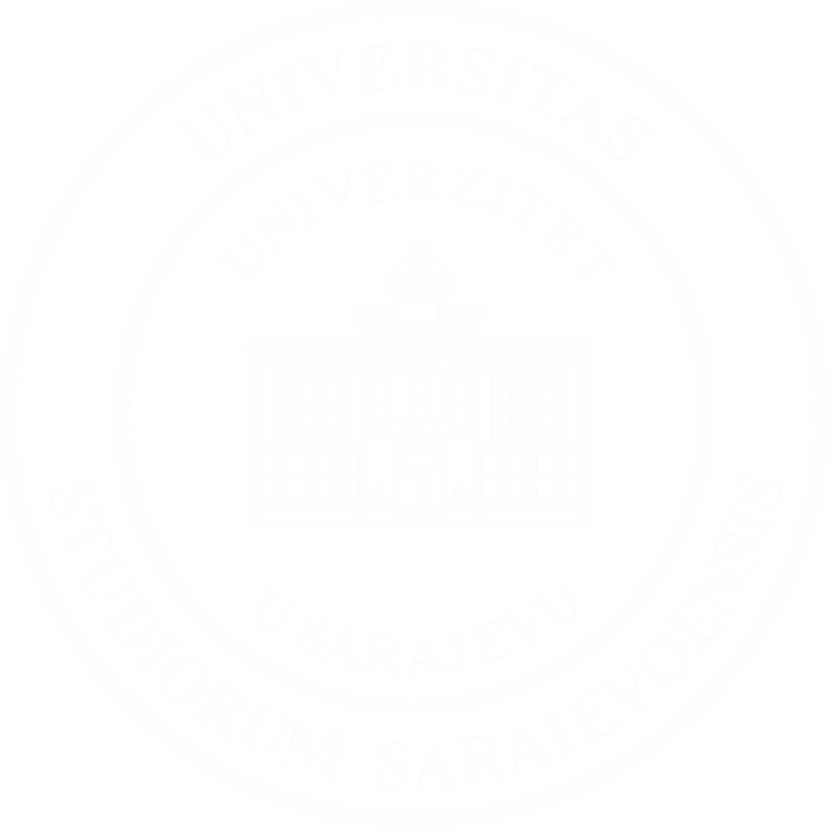 AKCIONI PLAN ZA RODNU RAVNOPRAVNOST UNIVERZITETA U SARAJEVU (GAP UNSA)ZA PERIOD 2024–2026. GODINE  Sarajevo, januar 2024. godineUvodGender akcioni plan Univerziteta u Sarajevu (GAP UNSA) je drugi takav dokument u nizu na Univerzitetu u Sarajevu, sačinjen po isteku prvog GAP-a koji se realizirao dvije godine (2022–2023. godina).  Struktura GAP UNSA za period 2024–2026. se oslanja na strateške ciljeve, prioritete i mjere prethodnog GAP UNSA za period 2022–2023. godine, Gender akcioni plan BiH za period 2023–2027, i druge relevantne strateške dokumente Vijeća Evrope i Ujedinjenih nacija. Akcioni plan je izrađen u skladu je sa standardima politike Evropske komisije, koja zagovara institucionalnu promociju rodne ravnopravnosti. Strategija rodne ravnopravnosti Evropske komisije 2020–2025. se temelji na dvojnom pristupu odnosno na rodno osviještenoj politici u kombinaciji s ciljanim mjerama te na intersekcionalnosti kao horizontalnom načelu za provedbu te strategije.  U skladu sa principima Strategije GAP UNSA je uvrstio ključne standarde prevencije rodno zasnovanog nasilja ili uznemiravanja na osnovu spola, aktivnosti provođenja istraživanja i uspostavljanja rodno odgovornih politika i mjera, kao i finansiranje aktivnosti za postizanje napretka u oblasti ravnopravnosti spolova. U skladu sa standardima koji su uspostavljeni Strategijom, GAP UNSA je predviđena i integracija principa rodne ravnopravnosti u sve projekte, programe i aktivnosti UNSA. Pored toga, GEP UNSA je usklađen sa Globalnim ciljevima razvoja:SDG 4 – Kvalitetno obrazovanjeSDG 5 – Rodna ravnopravnost SDG 10 – Smanjenje nejednakostiSDG 16 – Mir, pravda i snažne institucijeSDG 17 – Izgradnja partnerstvaU skladu sa zahtjevima i standardima Horizon Evrope programa po pitanju rodne ravnopravnosti GAP UNSA ispunjava zadate kriterije, koji uključuju:Posvećenost UNSA javnoj promociji GAP UNSA, koji će u vidu formalnog dokumenta biti usvojen od strane Senata UNSA i objavljen na web stranici UNSA;Definisanje potrebnih finansijskih sredstava za provedbu predviđenih aktivnosti GEP UNSA;Prikupljanje i objavljivanje statističkih podataka razvrstanih prema spolu;Definisanje indikatora i sredstava verifikacije u skladu sa kojima će se vršiti ocjena uspješnosti provedenih aktivnosti;Provođenje edukacija za nastavno-naučno/umjetničko, vannastavno osoblje i studente/ice o rodnoj ravnopravnosti. Status realizacije GAP UNSA 2022–2023.Većina aktivnosti GAP UNSA 2022–2023. su ili realizirane ili kontinuirano u toku. Naprimjer, aktivnosti poput istraživanja uključenosti rodne ravnopravnosti u studijske programe (1.1.) i analize strukture zaposlenika/ca koji su dobitnici/e stipendija (1.2.) su realizirane. Također, aktivnosti uključuju organizaciju edukacija o rodnoj ravnopravnosti i prevenciji seksualnog uznemiravanja (2.3.), kao i kampanje na teme rodne ravnopravnosti (2.4.). Većina ovih aktivnosti je realizovana ili su u toku kroz UNIGEM projekat i podršku TPO Fondacije pokazujući napredak u osnaživanju kapaciteta univerziteta u ovoj oblasti. Međutim, neke aktivnosti, kao što je pokretanje inicijative za unapređenje rodne ravnopravnosti na pozicijama donošenja odluka (1.5.), nisu realizirane i preporučuje se njihovo odgađanje za sljedeći ciklus. Također, kada je riječ o aktivnostima integracije principa rodne ravnopravnosti kroz rad sa studentima/cama, uključujući aktivnosti kao što je godišnja interna analiza horizontalne i vertikalne rodne zastupljenosti na UNSA (3.2.), one su većinom još uvijek u planu, sa preporukom da se određene analize provode na godišnjem nivou radi praćenja trendova. Aktivnosti u okviru unapređenja rodne ravnopravnosti u naučno-umjetničkom radu su većinom realizirane, poput analize rodne zastupljenosti u istraživačkim projektima (4.4.) i rad na povećanju broja radova koji integriraju rodnu perspektivu (4.5.), što ukazuje na napredak u ovoj oblasti.Sveukupno, GAP UNSA 2022–2023. je realizovao značajan dio predviđenih aktivnosti, sa nekim aktivnostima koje još uvijek čekaju realizaciju ili su odgođene za buduće cikluse. Ovo ukazuje na kontinuiranu posvećenost UNSA-e promociji rodne ravnopravnosti, ali i na potrebu za daljim naporima u određenim oblastima. Finansijska sredstva su većinom obezbijeđena kroz donatorska sredstva iz UNIGEM projekta i vlastita sredstva UNSA-e, što omogućava kontinuiranu podršku ovim inicijativama.Ciljevi GAP UNSAU drugom periodu realizacije GAP UNSA, zadržan je isti fokus, sa istim općim ciljevima implementacije. Cilj 1: Unaprijeđena rodna ravnopravnost u svim oblastima rada UNSA – u okviru kojeg su planirana provođenja istraživanja o uključenosti rodne ravnopravnosti u studijske programe na svim članicama UNSA, prevencija diskriminacije na osnovu spola među istraživačkim/nastavno-naučnim/umjetničkim osobljem UNSA, uvođenje preporuka za korištenje rodno senzitivnog jezika, te unapređenje zastupljenosti oba spola na pozicijama donošenja odluka. Ove inicijative doprinose stvaranju inkluzivnijeg obrazovnog i radnog okruženja na UNSA.Cilj 2: Nastavno-naučno/umjetničko i vannastavno osoblje UNSA ima osnažene kapacitete za promovisanje rodne ravnopravnosti u radu UNSA kroz kreiranje programa obuka i provođenje edukacija – u okviru kojeg je planirano provođenje istraživanja o metodama uključivanja rodne ravnopravnosti u studijske programe i prevenciji i postupanju u slučajevima seksualnog i rodno zasnovanog uznemiravanja, a u skladu sa Protokolom o postupanju u slučaju seksualnog uznemiravanja i nasilja u organima uprave, javnim preduzećima, javnim ustanovama i pravnim licima, čiji je osnivač Kanton Sarajevo. Implementacijom ovog cilja doprinosi se stvaranju sigurnijeg obrazovnog okruženja na UNSA.Cilj 3: Integrisan princip rodne ravnopravnosti kroz rad sa studentima/cama UNSA kroz analize upisne statistike i studentskih stipendija, te kreiranje specijalnih mjera u cilju otklanjanja neravnopravnosti. Ove inicijative doprinose stvaranju pravednijeg i inkluzivnijeg obrazovnog iskustva za sve studente i studentice na UNSACilj 4: Unaprijeđena rodna ravnopravnost u naučno-umjetničkom radu i produkciji UNSA, što je cilj koji se planira postići promocijom rodnog balansa voditelja/voditeljica naučno-istraživačkih i umjetničkih projekata, podršku mladim naučnicama i umjetnicama u kontekstu usklađivanja profesionalnog i porodičnog života, te promociju žena kao rukovoditeljica na istraživačkim projektima. Ove inicijative su usmjerene na promovisanje ravnopravnosti spolova i pružanje jednakih mogućnosti za sve učesnike i učesnice u naučnoistraživačkom i umjetnikom radu. Ciljevi, aktivnosti, pokazatelji i sredstva verifikacije provedenih aktivnosti predstavljeni su u Operativnom planu provedbe GAP UNSA. Operativnim planom su također definisana tijela odgovorna za provođenje mjere i vremenski okvir provedbe pojedinačnih aktivnosti.  Plan će se provoditi u periodu od januara 2024. godine do decembra 2026.godine.OPERATIVNI PLAN AKCIONOG PLANA UNIVERZITETA U SARAJEVU ZA RODNU RAVNOPRAVNOSTI (GEP UNSA) ZA PERIOD 2024–2026. GODINEAKTIVNOSTVREMENSKI OKVIR REALIZACIJE/KVARTALI (Q)SLUŽBA/TIJELO ODGOVORNO ZA PROVEDBUPOKAZATELJISREDSTVA VERIFIKACIJECILJ 1: UNAPRIJEĐENA RODNA RAVNOPRAVNOST U SVIM OBLASTIMA RADA UNSACILJ 1: UNAPRIJEĐENA RODNA RAVNOPRAVNOST U SVIM OBLASTIMA RADA UNSACILJ 1: UNAPRIJEĐENA RODNA RAVNOPRAVNOST U SVIM OBLASTIMA RADA UNSACILJ 1: UNAPRIJEĐENA RODNA RAVNOPRAVNOST U SVIM OBLASTIMA RADA UNSACILJ 1: UNAPRIJEĐENA RODNA RAVNOPRAVNOST U SVIM OBLASTIMA RADA UNSA1.1. Provesti kvantitativnu i kvalitativnu analizu o uključenosti rodne ravnopravnosti u studijske programe na članicama UNSA i definisati aktivnosti/prioritete za Strategiju UNSA 2023–2027.Q4 2024.Q4 2025.Q4 2026.Prodekani za nastavu (članica) UNSA, odbori za osiguranje kvaliteta na članicama UNSA, Služba za osiguranje kvaliteta UNSA, Savjet za rodnu ravnopravnost UNSA i Univerzitetski gender resursni centar (UNIGeRC)Analizirani studijski programi fakulteta/akademija UNSADefinisane aktivnosti/prioriteti  za integraciju rodne ravnopravnosti u studijske programe fakulteta/akademija  UNSAAktivnosti uključene u Strategiju UNSA       2023–2027. Analize studijskih programaPredloženi set aktivnosti/prioritetaStrategija razvoja UNSA    2023–2027.1.2. Provesti internu intersekcijsku rodnu analizu strukture zaposlenika/ca UNSA koji su dobitnici/e stručnih stipendija i aplikanti/ce za stručna usavršavanjaQ2 2024.Služba za međunarodnu saradnju, CIR, NIRU analizu su uključeni svi zaposlenici/e UNSA koji/e su dobitnici/e stipendija i aplikanti/ce za stručna usavršavanjaNalazi provedene analize1.3. U skladu sa Strategijom ljudskih resursa za istraživače (HRS4R), provesti istraživanje o diskriminaciji na osnovu spola, roda i rodnog identiteta među istraživačkim/nastavnim osobljem UNSA, i u skladu na nalazima definisati aktivnosti Strategije UNSA 2023–2027.Q1 2023.NIR, Savjet za rodnu ravnopravnost UNSAU istraživanje je uključeno nastavno osoblje UNSA koje je aktivno u oblasti naučnoistraživačkog radaDefinisane aktivnosti su uključene u Strategiju UNSA 2023-2027. g.Rezultati istraživanja i definisane aktivnostiStrategija UNSA 2023–2027.1.4. Pokrenuti inicijativu za provođenje aktivnosti u cilju unapređenja rodnog balansa na pozicijama donošenja odlukaQ3 2024.Rektor UNSA, Kolegij rektora, HR Služba, Savjet za rodnu ravnopravnost UNSA i UNIGeRCKreirana inicijativaDefinisane preporukeInicijativaPreporukeRješenja o imenovanjima za period 2024–2026.1.5. Promovirati bazu eksperata/ica, uposlenika/ca UNSA, za različite stručne oblasti u kontekstu  rodne ravnopravnostiKontinuiranoHR Služba, Savjet za rodnu ravnopravnost UNSA i UNIGeRCKreirana i dostupna baza eksperata/ica prema oblastimaBaza eksperata/icaKorištenje rodno senzitivnog  jezika u svim segmentima rada UNSA (akademska/naučnoistraživačka zvanja, nastava, nastavni materijali, službena, formalna i neformalna korespondencija i dr.)2024–2026.Generalni sekretar UNSA, Savjet za rodnu ravnopravnost UNSA i UNIGeRC (smjernice pripremiti)Izrađene Smjernice za uvođenje rodno senzitivnog jezikaRodno senzitivan jezik se koristi u svim zvanjima i korespondencijiSmjernice za uvođenje rodno senzitivnog jezikaDizajnirani promotivni materijaliSlužbena, interna i eksterna korespondencijaKorištenje zvanja uposlenika/ca UNSA u rodno senzitivnom obliku1.8. Raditi na unapređenju saradnje UNSA sa  međunarodnim i nevladinim organizacijama, koje se bave pitanjima rodne ravnopravnosti u kontekstu provedbe SDG17 „partnerstvo za postizanje ciljeva“Q1 2024.Q4 2026.Rektor UNSA,  Savjet za saradnju sa organizacijama civilnog društva, Centar za ljudska prava, Savjet za rodnu ravnopravnost UNSA, UNIGeRC, članice UNSAUspostavljena saradnja sa međunarodnim i nevladinim organizacijama koje se bave pitanjima rodne ravnopravnosti kao potencijalnim partnerimaSpisak organizacija sa kojima je uspostavljena saradnju kroz UNIGeRCIzvještaji o provedenim zajedničkim aktivnostima u okviru UNIGeRC-a CILJ 2: NASTAVNO I VANNASTAVNO OSOBLJE UNSA IMA OSNAŽENE KAPACITETE ZA PROMOVISANJE RODNE RAVNOPRAVNOSTI U RADU UNSACILJ 2: NASTAVNO I VANNASTAVNO OSOBLJE UNSA IMA OSNAŽENE KAPACITETE ZA PROMOVISANJE RODNE RAVNOPRAVNOSTI U RADU UNSACILJ 2: NASTAVNO I VANNASTAVNO OSOBLJE UNSA IMA OSNAŽENE KAPACITETE ZA PROMOVISANJE RODNE RAVNOPRAVNOSTI U RADU UNSACILJ 2: NASTAVNO I VANNASTAVNO OSOBLJE UNSA IMA OSNAŽENE KAPACITETE ZA PROMOVISANJE RODNE RAVNOPRAVNOSTI U RADU UNSACILJ 2: NASTAVNO I VANNASTAVNO OSOBLJE UNSA IMA OSNAŽENE KAPACITETE ZA PROMOVISANJE RODNE RAVNOPRAVNOSTI U RADU UNSA2.1. Izraditi Program obuke u cilju unapređenja rodno odgovornih praksi UNSA i u skladu sa Programom organizovati edukacije za nastavno i vannastavno osoblje UNSAQ2 2024.Q4 2024.Q2 2025.Q4 2025.HR služba, NIR, Savjet za rodnu ravnopravnost UNSA u saradnji sa nadležnim službama i UNIGeRC (radit će se kroz UNIGEM)Izrađen program obuke o konceptu rodne ravnopravnosti, rodnim predrasudama, domaćim i međunarodnim obavezama u oblasti rodne ravnopravnosti i upotrebi  rodno senzitivnog  jezikaProvedene 4 jednodnevne edukacije u koje je uključeno najmanje 30 predstavnika/ca nastavnog i vannastavnog osoblja UNSAProgram obuke dostavljen nadležnim službama i svim fakultetimaSpiskovi učesnika/ca provedenih edukacijaIzvještaji sa provedenih edukacijaModul u okviru DigiEDU programa2.2. Educirati nastavno osoblje UNSA o metodama uključivanja rodne ravnopravnosti u studijske programe i projektne prijedlogeQ3 2024.Q3 2025.Q3 2026.Resor za nastavu i studentska pitanja UNSA, prodekani za nastavu na članicama UNSA, Savjet za rodnu ravnopravnost UNSA i UNIGeRCSelektirani edukatori/ce kojima je pružena podrška u pripremi edukativnih programa i edukacija Provedene 2 edukacije u koje je uključeno najmanje 10% nastavnog osoblja UNSAEdukativni materijaliSpiskovi učesnika/ca edukacijaIzvještaji sa provedenih edukacija2.3. Izrada preporuka za integrisanje rodne perspektive u studijske programe na članicama UNSAQ4 2024.Savjet za rodnu ravnopravnost, Služba za osiguranje kvaliteta UNSANa temelju provedenih istraživanja, dati preporuke za integrisanje rodne perspektive u studijske programe UNSAPreporuke za integrisanje rodne perspektive u studijske programe na UNSA2.4. Organizovati edukacije za  nastavno i vannastavno osoblje i studente/ce  UNSA o prevenciji i postupanju u slučajevima seksualnog i rodno zasnovanog uznemiravanja, u skladu sa Protokolom o postupanju u slučaju seksualnog uznemiravanja i nasilja u organima uprave, javnim preduzećima, javnim ustanovama i pravnim licima, čiji je osnivač Kanton SarajevoQ2 2024.Q2 2025.Q2 2026.HR služba, Savjet za rodnu ravnopravnost UNSA i UNIGeRCDefinisani sadržaji i metode predavanjaSelektirani edukatori/ce kojima je pružena podrška u pripremi edukacijaOrganizovane 2 edukacije za nastavno, vannastavno osoblje i studente/ice UNSAEdukativni materijaliSpiskovi učesnika/caIzvještaji sa provedenih obuka2.5. Organizovati kampanje o temama koje se odnose na oblast rodne ravnopravnosti i prevencije seksualnog i rodno zasnovanog uznemiravanja u kontekstu rada UNSAQ4 2024.Q4 2025.Q4 2026,Savjet za rodnu ravnopravnost UNSA u saradnji sa nadležnim službama i UNIGeRCPripremljeni prijedlozi sadržaja i termini kampanjaProvedene kampanje o temama rodne ravnopravnosti i prevencije seksualnog i rodno zasnovanog uznemiravanja u kontekstu akademskog radaNazivi, fokus i sadržaj provedenih kampanjaDoseg provedenih kampanjaCILJ 3: INTEGRISAN PRINCIP RODNE RAVNOPRAVNOSTI KROZ RAD SA STUDENTIMA/CAMA UNSACILJ 3: INTEGRISAN PRINCIP RODNE RAVNOPRAVNOSTI KROZ RAD SA STUDENTIMA/CAMA UNSACILJ 3: INTEGRISAN PRINCIP RODNE RAVNOPRAVNOSTI KROZ RAD SA STUDENTIMA/CAMA UNSACILJ 3: INTEGRISAN PRINCIP RODNE RAVNOPRAVNOSTI KROZ RAD SA STUDENTIMA/CAMA UNSACILJ 3: INTEGRISAN PRINCIP RODNE RAVNOPRAVNOSTI KROZ RAD SA STUDENTIMA/CAMA UNSA3.1. Provesti rodnu analizu upisne statistike na fakultetima/akademijama UNSA i u skladu sa rezultatima inicirati mjere za postizanje višeg stepena rodne ravnopravnostiQ1 2024.Q1 2025,Q1 2026. Savjet za rodnu ravnopravnost UNSA, Službe na fakultetima/akademijama UNSAAnalizom je obuhvaćena  upisna statistika na fakultetima/akademijama UNSARezultati provedene analize3.2. Godišnja interna analiza rodne strukture zaposlenika/ica i studenata/ica na I, II, integrisanom i III ciklusu studija na UNSA uključujući i detaljnu analizu disproporcije između broja zaposlenica i broja zaposlenica rukovoditeljica na članicama UNSAQ4 2024Q4 2025Q4 2026Služba za nastavu i studentska pitanja UNSA, studentske službe članica UNSA, Savjet za rodnu ravnopravnostAnaliza horizontalne i vertikalne rodne zastupljenosti na UNSAIzrada preporuka za plan upisaFormulisane preporuke za aktivnosti promocije upisa na UNSA3.3. Semestratralna evaluacija nastave i nastavnog osoblja na članicama UNSAKontinuiranoSavjet za rodnu ravnopravnost UNSAOdbor za upravljanje kvalitetom UNSAPrijedlog pitanja koja bi trebala biti uključena u anketni upitnikRevidirani anketni upitnikCILJ 4: UNAPRIJEĐENA RODNA RAVNOPRAVNOST U NAUČNO-UMJETNIČKOM RADU I PRODUKCIJI UNSACILJ 4: UNAPRIJEĐENA RODNA RAVNOPRAVNOST U NAUČNO-UMJETNIČKOM RADU I PRODUKCIJI UNSACILJ 4: UNAPRIJEĐENA RODNA RAVNOPRAVNOST U NAUČNO-UMJETNIČKOM RADU I PRODUKCIJI UNSACILJ 4: UNAPRIJEĐENA RODNA RAVNOPRAVNOST U NAUČNO-UMJETNIČKOM RADU I PRODUKCIJI UNSACILJ 4: UNAPRIJEĐENA RODNA RAVNOPRAVNOST U NAUČNO-UMJETNIČKOM RADU I PRODUKCIJI UNSA4.1. Provesti analizu rodnog balansa voditelja/voditeljica projekata u nauci i umjetnosti, prilikom objavljivanja radova u visokoindeksiranim časopisimaQ4 2024.Q4 2025.Q4 2026. 
 
Služba za međunarodnu saradnju i projekte,  Savjet za rodnu ravnopravnost UNSA, Sveučilišna knjižnica/ Univerzitetska bibliotekaAnaliziran  rodni omjer autora/ica radova u visokoindeksiranim časopisima i mapirane oblasti u kojima je evidentna rodni disbalansRezultati provedene analize4.2. Izraditi Preporuke za uključivanje rodne dimenzije u istraživanjaQ1 2024.Prorektor za naučnoistraživački rad, CIR, NIR, Savjet za rodnu ravnopravnost UNSAIzrađen protokol/smjernice sa definisanim koracima provedbe u praksiIzrađen  protokol/smjernice4.3. Izrada protokola za davanje mišljenja savjeta o integraciji rodne perspektive u istraživačke projekteQ1 2024Savjet za rodnu ravnopravnost, Služba za NIR i UNIGeRCIzrađen protokol, materijali postavljeni na web stranicu UNSA/UNIGeRC-a, dostavljeno službi za NIR i distribuirano prodekanima za NIR4.4.  Kreiranje preporuka za osiguranje uvažavanje rodne ravnopravnosti prilikom imenovanja članica/članova evaluacijskih tijela za istraživačke projekte u nauci i umjetnostiQ2 2024.Resor za NIR, Resor za umjetnost, umjetničkoistraživački rad, kulturu i sport, CIR, NIR, Savjet za rodnu ravnopravnost UNSA i UNIGeRCOsigurana ravnopravnosti prilikom imenovanja članica/članova evaluacijskih tijela za istraživačke projekte u nauci i umjetnosti u skladu sa Zakonom o ravnopravnosti spolova u BiHKreirane preporukeIzvještaji o sastavu evaluacijskih tijela/zapisnici4.5. Provesti istraživanje o zastupljenosti žena i muškaraca u istraživačkim projektima, u nauci i umjetnosti, uključujući i rukovodeće pozicijeQ4 2024.Q4 2025.Q4 2026. Resor za NIR, Resor za umjetnost, umjetničkoistraživački rad, kulturu i sport, Savjet za rodnu ravnopravnost UNSA, vijeća za doktorske studijeProvedeno istraživanje o zastupljenosti žena i muškaraca u istraživačkim projektima u nauci i umjetnosti i analizirana rodna zastupljenost na rukovodećim pozicijamaObjavljeni rezultatiRezultati istraživanja4.6. Raditi na povećanju broja studentskih radova, naučnih publikacija i umjetničkih radova koji integriraju rodnu perspektivu, kroz definiranje statusa rodno osjetljivih istraživanja u nauci i umjetnostiKontinuiranoCIR, NIR, Prorektor/ica za umjetnost, umjetničkoistraživački rad, kulturu i sport, Savjet za rodnu ravnopravnost UNSA, UNIGeRC, Vijeća doktorskih studija, Služba za NIR UNSA, Biblioteka UNSAKontinuirano promovisanje integriranja rodne perspektive u temama magistarskih, doktorskih, istraživačkih i umjetničkih radova u različitim oblastimaRegistar NIR-a – rodne analizeObjavljeni radovi, naučne publikacije i umjetnički radoviIzvještaji o promociji i distribuciji radova i publikacija4.8. Rodna analiza dodijeljenih počasnih doktorata i počasnih zvanja prof. emeritus/emerita na UNSAKontinuiranoRektorat  UNSA, NIR, Savjet za rodnu ravnopravnost UNSA i UNIGeRCRodna analiza pravilnika i rodno senzitivna meta analiza dostupnih podatakaIzvještaj o provedenoj analizi